INFORMACJA O ZMIANIEDot. postępowanie pn. „BZP.271.9.2024.M.S. Dostawa i montaż wyposażenia meblowego dla inwestycji pn. „Modernizacja infrastruktury społecznej przez rozbudowę budynku OSP w Siechnicach wraz z zagospodarowaniem terenu w podziale na Etapy” Z dniem 05.03.2024 r. Zamawiający wprowadza zmiany do Opisu Przedmiotu Zamówienia: W załączniku nr 1.1 do OPZ – zestawienie wyposażenia wprowadza się następujące zmiany w następujących pozycjach:SK – STÓŁ KONFERENCYJNY KK – KRZESŁO KONFERENECYJNE W załączniku nr 1.1 do OPZ – zestawienie wyposażenia wprowadza się dodatkową pozycjęW miejsce załącznika o nazwie „Załącznik nr 1.2 do OPZ- zbiorcze zestawienia wyposażenia” wprowadza się załącznik o nazwie „Załącznik nr 1.2 do OPZ- zbiorcze zestawienia wyposażenia – AKTUALIZACJA”.W miejsce załącznika o nazwie „Załącznik nr 6 - formularz cen jednostkowych” wprowadza się załącznik o nazwie „Załącznik nr 6 - formularz cen jednostkowych – AKTUALIZACJA”.W miejsce załącznika o nazwie „Załącznik nr 7 - formularz cen jednostkowych” wprowadza się załącznik o nazwie „Załącznik nr 7 - formularz cen jednostkowych – AKTUALIZACJA”.Z uwagi na powyższe zmiany Zamawiający przedłuża termin składania ofert do dnia 08.03.2024 r.Informację sporządziła:Grażyna JanuszSK – STÓŁ KONFERENCYJNYSK – STÓŁ KONFERENCYJNYlokalizacjailość sumailość suma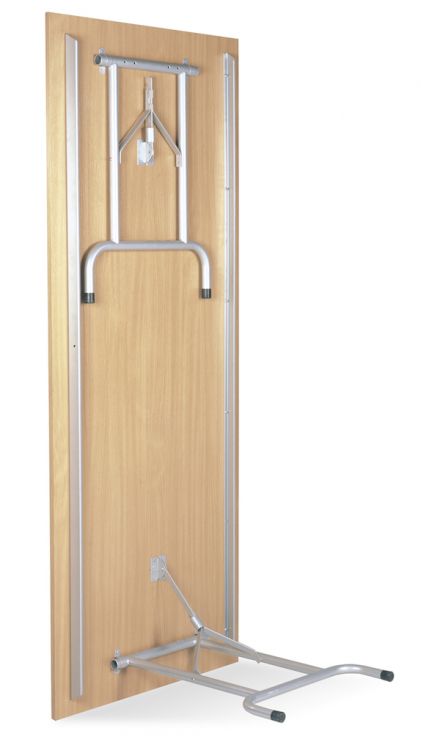 Piętro10810810820 szt.WYMIARY:szer. x gł. x wys.: 120 x 60 x 72-75 cmszer. x gł. x wys.: 120 x 60 x 72-75 cmszer. x gł. x wys.: 120 x 60 x 72-75 cmszer. x gł. x wys.: 120 x 60 x 72-75 cmMATERIAŁBlat: wykonany z płyty obustronnie laminowanej wzmocnionej  o klasie higieniczności E1, grubości 25-28 mm, oklejonej obrzeżem ABS grubości 2-3 mm, w kolorze blatu. Stelaż stołu metalowy, malowany proszkowo w kolorze RAL 7005, nogi metalowe składane, malowane proszkowo w kolorze analogicznie jak ramaWymagane dokumenty:Atest higieniczny na cały mebel lub daną linię meblową (dopuszcza się na atestów na same składowe mebla),Dokument potwierdzający spełnienie Rozporządzenia MPiPS z 1 grudnia 1998 (Dz.U. Nr 148, poz.973).Blat: wykonany z płyty obustronnie laminowanej wzmocnionej  o klasie higieniczności E1, grubości 25-28 mm, oklejonej obrzeżem ABS grubości 2-3 mm, w kolorze blatu. Stelaż stołu metalowy, malowany proszkowo w kolorze RAL 7005, nogi metalowe składane, malowane proszkowo w kolorze analogicznie jak ramaWymagane dokumenty:Atest higieniczny na cały mebel lub daną linię meblową (dopuszcza się na atestów na same składowe mebla),Dokument potwierdzający spełnienie Rozporządzenia MPiPS z 1 grudnia 1998 (Dz.U. Nr 148, poz.973).Blat: wykonany z płyty obustronnie laminowanej wzmocnionej  o klasie higieniczności E1, grubości 25-28 mm, oklejonej obrzeżem ABS grubości 2-3 mm, w kolorze blatu. Stelaż stołu metalowy, malowany proszkowo w kolorze RAL 7005, nogi metalowe składane, malowane proszkowo w kolorze analogicznie jak ramaWymagane dokumenty:Atest higieniczny na cały mebel lub daną linię meblową (dopuszcza się na atestów na same składowe mebla),Dokument potwierdzający spełnienie Rozporządzenia MPiPS z 1 grudnia 1998 (Dz.U. Nr 148, poz.973).Blat: wykonany z płyty obustronnie laminowanej wzmocnionej  o klasie higieniczności E1, grubości 25-28 mm, oklejonej obrzeżem ABS grubości 2-3 mm, w kolorze blatu. Stelaż stołu metalowy, malowany proszkowo w kolorze RAL 7005, nogi metalowe składane, malowane proszkowo w kolorze analogicznie jak ramaWymagane dokumenty:Atest higieniczny na cały mebel lub daną linię meblową (dopuszcza się na atestów na same składowe mebla),Dokument potwierdzający spełnienie Rozporządzenia MPiPS z 1 grudnia 1998 (Dz.U. Nr 148, poz.973).KOLOR:Blat – RAL 6013, stelaż szary RAL 7005Blat – RAL 6013, stelaż szary RAL 7005Blat – RAL 6013, stelaż szary RAL 7005Blat – RAL 6013, stelaż szary RAL 7005UWAGI:Dopuszcza się stoły o szerokości do 75 cm Dopuszcza się stoły o szerokości do 75 cm Dopuszcza się stoły o szerokości do 75 cm Dopuszcza się stoły o szerokości do 75 cm KK – KRZESŁO KONFERENCYJNEKK – KRZESŁO KONFERENCYJNElokalizacjailość sumailość suma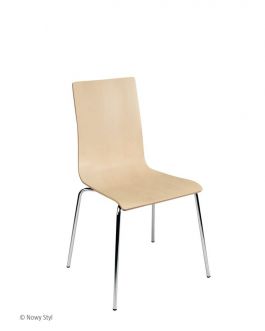 Piętro108, 107108, 107108, 10759 szt.WYMIARY:siedzisko szer. x gł.: 40 x  (wys. wg rozmiarów)siedzisko szer. x gł.: 40 x  (wys. wg rozmiarów)siedzisko szer. x gł.: 40 x  (wys. wg rozmiarów)siedzisko szer. x gł.: 40 x  (wys. wg rozmiarów)MATERIAŁStelaż z kształtowników stalowych min 20x20 lub fi25 malowanych proszkowo. Nogi zabezpieczone plastikowymi końcówkami. Siedzisko i oparcie ze sklejki liściastej profilowanej gr. min. 6mm, lakierowanej.Wymagane dokumenty:Certyfikat / atest wytrzymałościowy wg normy EN  527-1, EN 527-2, (dopuszcza się oświadczenia producenta potwierdzające spełnienie norm)Atest higieniczny na cały mebel lub daną linię meblową (dopuszcza się na atestów na same składowe mebla),Dokument potwierdzający spełnienie Rozporządzenia MPiPS z 1 grudnia 1998 (Dz.U. Nr 148, poz.973).Stelaż z kształtowników stalowych min 20x20 lub fi25 malowanych proszkowo. Nogi zabezpieczone plastikowymi końcówkami. Siedzisko i oparcie ze sklejki liściastej profilowanej gr. min. 6mm, lakierowanej.Wymagane dokumenty:Certyfikat / atest wytrzymałościowy wg normy EN  527-1, EN 527-2, (dopuszcza się oświadczenia producenta potwierdzające spełnienie norm)Atest higieniczny na cały mebel lub daną linię meblową (dopuszcza się na atestów na same składowe mebla),Dokument potwierdzający spełnienie Rozporządzenia MPiPS z 1 grudnia 1998 (Dz.U. Nr 148, poz.973).Stelaż z kształtowników stalowych min 20x20 lub fi25 malowanych proszkowo. Nogi zabezpieczone plastikowymi końcówkami. Siedzisko i oparcie ze sklejki liściastej profilowanej gr. min. 6mm, lakierowanej.Wymagane dokumenty:Certyfikat / atest wytrzymałościowy wg normy EN  527-1, EN 527-2, (dopuszcza się oświadczenia producenta potwierdzające spełnienie norm)Atest higieniczny na cały mebel lub daną linię meblową (dopuszcza się na atestów na same składowe mebla),Dokument potwierdzający spełnienie Rozporządzenia MPiPS z 1 grudnia 1998 (Dz.U. Nr 148, poz.973).Stelaż z kształtowników stalowych min 20x20 lub fi25 malowanych proszkowo. Nogi zabezpieczone plastikowymi końcówkami. Siedzisko i oparcie ze sklejki liściastej profilowanej gr. min. 6mm, lakierowanej.Wymagane dokumenty:Certyfikat / atest wytrzymałościowy wg normy EN  527-1, EN 527-2, (dopuszcza się oświadczenia producenta potwierdzające spełnienie norm)Atest higieniczny na cały mebel lub daną linię meblową (dopuszcza się na atestów na same składowe mebla),Dokument potwierdzający spełnienie Rozporządzenia MPiPS z 1 grudnia 1998 (Dz.U. Nr 148, poz.973).KOLOR:Sklejka w naturalnym kol. drewna, stelaż szary RAL 7005Sklejka w naturalnym kol. drewna, stelaż szary RAL 7005Sklejka w naturalnym kol. drewna, stelaż szary RAL 7005Sklejka w naturalnym kol. drewna, stelaż szary RAL 7005UWAGI:Rozmiary krzeseł do akceptacji Inwestora.Rozmiary krzeseł do akceptacji Inwestora.Rozmiary krzeseł do akceptacji Inwestora.Rozmiary krzeseł do akceptacji Inwestora.FK – FOTEL KONFERENCYJNYFK – FOTEL KONFERENCYJNYlokalizacjailość sumailość suma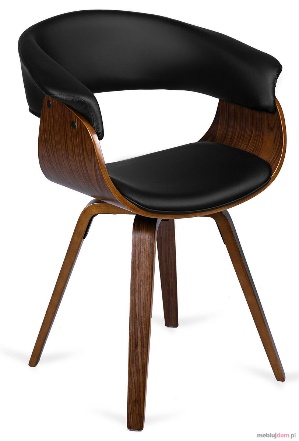 Piętro108,108,108,4 szt.WYMIARY:Wys. x szer. x gł.: 82 x 62 x 40 cm (wys. wg rozmiarów)Wys. x szer. x gł.: 82 x 62 x 40 cm (wys. wg rozmiarów)Wys. x szer. x gł.: 82 x 62 x 40 cm (wys. wg rozmiarów)Wys. x szer. x gł.: 82 x 62 x 40 cm (wys. wg rozmiarów)MATERIAŁStelaż drewniany, siedzisko ze sklejki giętej, wyściółka ze skóry ekologicznej .Nogi zabezpieczone plastikowymi końcówkami. Wymagane dokumenty:Certyfikat / atest wytrzymałościowy wg normy EN  527-1, EN 527-2, (dopuszcza się oświadczenia producenta potwierdzające spełnienie norm)Atest higieniczny na cały mebel lub daną linię meblową (nie dopuszcza się na atestów na same składowe mebla),Dokument potwierdzający spełnienie Rozporządzenia MPiPS z 1 grudnia 1998 (Dz.U. Nr 148, poz.973).Stelaż drewniany, siedzisko ze sklejki giętej, wyściółka ze skóry ekologicznej .Nogi zabezpieczone plastikowymi końcówkami. Wymagane dokumenty:Certyfikat / atest wytrzymałościowy wg normy EN  527-1, EN 527-2, (dopuszcza się oświadczenia producenta potwierdzające spełnienie norm)Atest higieniczny na cały mebel lub daną linię meblową (nie dopuszcza się na atestów na same składowe mebla),Dokument potwierdzający spełnienie Rozporządzenia MPiPS z 1 grudnia 1998 (Dz.U. Nr 148, poz.973).Stelaż drewniany, siedzisko ze sklejki giętej, wyściółka ze skóry ekologicznej .Nogi zabezpieczone plastikowymi końcówkami. Wymagane dokumenty:Certyfikat / atest wytrzymałościowy wg normy EN  527-1, EN 527-2, (dopuszcza się oświadczenia producenta potwierdzające spełnienie norm)Atest higieniczny na cały mebel lub daną linię meblową (nie dopuszcza się na atestów na same składowe mebla),Dokument potwierdzający spełnienie Rozporządzenia MPiPS z 1 grudnia 1998 (Dz.U. Nr 148, poz.973).Stelaż drewniany, siedzisko ze sklejki giętej, wyściółka ze skóry ekologicznej .Nogi zabezpieczone plastikowymi końcówkami. Wymagane dokumenty:Certyfikat / atest wytrzymałościowy wg normy EN  527-1, EN 527-2, (dopuszcza się oświadczenia producenta potwierdzające spełnienie norm)Atest higieniczny na cały mebel lub daną linię meblową (nie dopuszcza się na atestów na same składowe mebla),Dokument potwierdzający spełnienie Rozporządzenia MPiPS z 1 grudnia 1998 (Dz.U. Nr 148, poz.973).KOLOR:Elementy drewniane w kolorze orzech, wyściółka ze skóry ekologicznej w kolorze czarnymElementy drewniane w kolorze orzech, wyściółka ze skóry ekologicznej w kolorze czarnymElementy drewniane w kolorze orzech, wyściółka ze skóry ekologicznej w kolorze czarnymElementy drewniane w kolorze orzech, wyściółka ze skóry ekologicznej w kolorze czarnymUWAGI:Wymiary fotela orientacyjne, do akceptacji Inwestora.Wymiary fotela orientacyjne, do akceptacji Inwestora.Wymiary fotela orientacyjne, do akceptacji Inwestora.Wymiary fotela orientacyjne, do akceptacji Inwestora.